Рабочая программа учебной дисциплиныОГСЭ.04 Физическая культурапо специальности 23.02.07 Техническое обслуживание и ремонт двигателей, систем и агрегатов автомобилейАстрахань2021 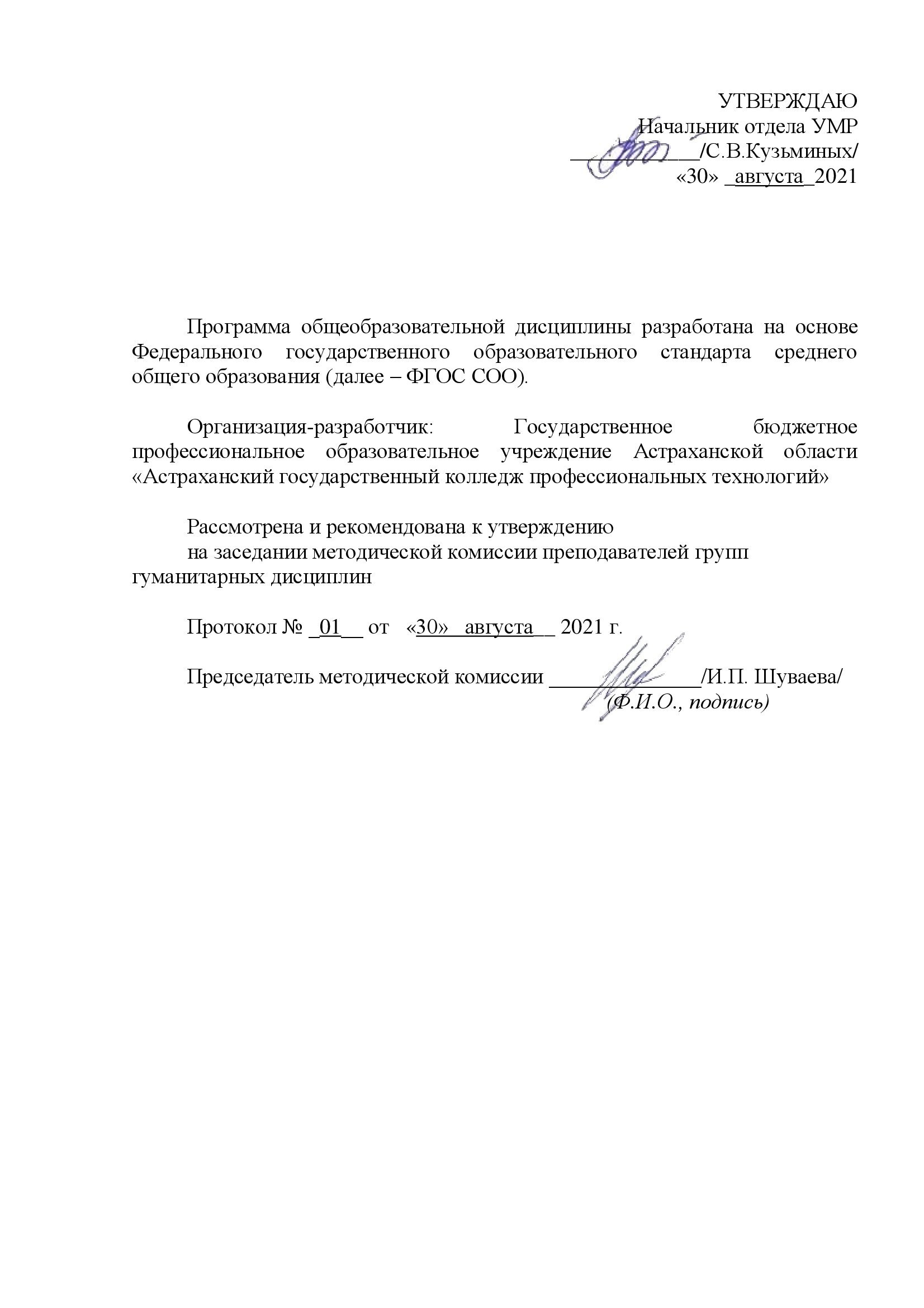 СОДЕРЖАНИЕ1.	Общая характеристика рабочей программы учебной дисциплины2.	Структура и содержание учебной дисциплины3.	Условия реализации  программы учебной дисциплины4.	Контроль и оценка результатов освоения учебной дисциплины1. ОБЩАЯ ХАРАКТЕРИСТИКА РАБОЧЕЙ ПРОГРАММЫ УЧЕБНОЙ ДИСЦИПЛИНЫ  Физическая культура1.1. Место дисциплины в структуре основной профессиональной образовательной программы: дисциплина Физическая культура входит в общий гуманитарный и социально-экономический цикл (ОГСЭ)1.2. Цель и планируемые результаты освоения дисциплины:В рамках программы учебной дисциплины обучающимися осваиваются2. СТРУКТУРА И СОДЕРЖАНИЕ УЧЕБНОЙ ДИСЦИПЛИНЫ2.1. Объем учебной дисциплины и виды учебной работы2.2. Тематический план и содержание учебной дисциплины3. условия реализации УЧЕБНОЙ дисциплины3.1. Материально-техническое обеспечениеУчебный кабинет  спортивный зал, открытые спортивные площадки с беговой дорожкой, прыжковой ямой.Технические средства обучения: инвентарь (секундомер, волейбольные, баскетбольные, гимнастические маты, гимнастические снаряды). 3.2. Информационное обеспечение обученияПеречень рекомендуемых учебных изданий, Интернет-ресурсов, дополнительной литературы .Основные источники.1. Бишаева А.А. Физическая культура: учебник для студ. учреждений сред. проф. образования. — М., 2018. 2. Гамидова С.К. Содержание и направленность физкультурно-оздоровительных занятий. — Смоленск, 2016.3. Виленский М. Физическая культура КноРус,2016г.-424с. 4. Хубиев Ш. Баранова Т. Тематический курс лекций по физической культуре и спорту. Санкт-Петербургский университет, 2016г. – 248с. 5. Эбшир Д. Метцлер Б Естественный бег. Простой способ бегать без травм. Манн, Иванов и Фербер, 2016г.6. Бишаева А. Профессионально-оздоровительная физическая культура студента. –КноРус 2016г. – 304с. 7. Гришина Ю. Общая физическая подготовка. Знать и уметь. Феникс, 2016г. – 256с. 8. Железняк В. Спортивные игры. Академия, 2016г. – 400с.9. Эбшир Д. Метцлер Б . Простые  способы бега. Манн,Иванов и Фербер, 2016г.Интернет-ресурсы:    www. minstm. gov. ru (Официальный сайт Министерства спорта  Российской Федерации).  www. edu. ru (Федеральный портал «Российское образование»)  www. olympic. ru (Официальный сайт Олимпийского комитета России).КОНТРОЛЬ И ОЦЕНКА РЕЗУЛЬТАТОВ ОСВОЕНИЯ УЧЕБНОЙДИСЦИПЛИНЫКонтрольные тестыдля оценки подготовленности обучающихсяосновной медицинской группы (ГТО)Контрольные тестыдля оценки подготовленности обучающихсяосновной медицинской группыКОНТРОЛЬНЫЕ НОРМАТИВЫ ПО БАСКЕТБОЛУ2 курс Ведение мяча, остановка в 2 шага, бросок мяча в корзину, подбор, ведение, передача мяча партнеру – техника выполнения.Штрафные броски:из 5 бросков    1 попадания – оценка «3»   2 попадания – оценка «4»   3 попадания – оценка «5».3 курс Ведение мяча, остановка в 2 шага, бросок мяча в корзину с попаданием.Штрафные броски:из 10 бросков   2 попадания – оценка «3»     3 попадания – оценка «4»     4 попадания – оценка «5».4 курс Владение техникой в процессе игры, правила игры.Штрафные броски:из 10 бросков   3 попадания – оценка «3»     4 попадания – оценка «4»     5 попаданий – оценка «5».КОНТРОЛЬНЫЕ НОРМАТИВЫ ПО ВОЛЕЙБОЛУ2 курс Передача и прием мяча сверху, снизу в парах (техника выполнения).Подача через сетку:из 5 подач     1 подача – оценка «3»2 подачи – оценка «4»3 подачи – оценка «5»Пас над собой (10 раз).3 курс Пас над собой в зоне круга баскетбольной площадки 10 раз.Подачи в зоны противника:из 5 подач     1 правильная – оценка «3»2 правильные – оценка «4»3 правильные – оценка «5»Техника нападающего удара.4курс Владение техникой в процессе игры, правила игры.Подачи верхние и нижние в зоны противника:из 5 подач     2 правильные – оценка «3»3 правильные – оценка «4»4 правильные – оценка «5»ПРИМЕРНЫЕ КОНТРОЛЬНЫЕ ЗАДАНИЯДЛЯ ОЦЕНКИ ФИЗИЧЕСКОЙ ПОДГОТОВЛЕННОСТИ ОБУЧАЮЩИХСЯ СПЕЦИАЛЬНОЙ МЕДИЦИНСКОЙ ГРУППЫБег 100 м (юноши и девушки) – без учета времени.Бег 2000 м (девушки), 3000 м (юноши) – без учета времени.Прыжки в длину с места (юноши и девушки).Сгибание и разгибание рук в упоре лежа (юноши и девушки).Подтягивание на перекладине (юноши).Поднимание туловища из положения лежа на спине (юноши и девушки).Плавание без учета времени – 50 м (юноши и девушки).Бег на лыжах без учета времени (девушки – 2000 м, юноши – 3000 м).Бросок мяча в баскетбольную корзину (юноши и девушки).Метание граната (юноши).Требования к результатам обучения обучающихся.• Уметь определить уровень собственного здоровья по тестам.• Уметь составить и провести с группой комплексы упражнений утренней и производственной гимнастики.• Овладеть элементами техники движений: беговых, прыжковых.• Уметь составлять комплексы физических упражнений для восстановления работоспособности после умственного и физического утомления.• Овладеть техникой спортивных игр по одному из избранных видов.• Повышать аэробную выносливость с использованием циклических видов спорта• Овладеть системой дыхательных упражнений в процессе выполнения движенийдля повышения работоспособности, при выполнении релаксационных упражнений.• Уметь выполнять упражнения:−− сгибание и выпрямление рук в упоре лежа (для девушек — руки на опоревысотой до 50 см);−− подтягивание на перекладине (юноши);−− поднимание туловища (сед) из положения лежа на спине, руки за головой,ноги закреплены (девушки);−− прыжки в длину с места;−− бег 100 м;−− бег: юноши —3км., девушки – 2 км.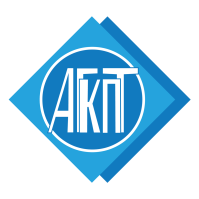 ГОСУДАРСТВЕННОЕ БЮДЖЕТНОЕ ПРОФЕССИОНАЛЬНОЕОБРАЗОВАТЕЛЬНОЕ УЧРЕЖДЕНИЕ АСТРАХАНСКОЙ ОБЛАСТИ«АСТРАХАНСКИЙ ГОСУДАРСТВЕННЫЙ КОЛЛЕДЖПРОФЕССИОНАЛЬНЫХ ТЕХНОЛОГИЙ»(ГБПОУ АО «АГКПТ")Код ПК, ОКУменияЗнанияОК 8Использовать средства физической культуры для сохранения и укрепления здоровья в процессе профессиональной деятельности и поддержания необходимого уровня физической подготовленностиРоль физической культуры в общекультурном, профессиональном и социальном развитии человекаВыписка из программы воспитания:Выписка из программы воспитания:Выписка из программы воспитания:ЛР 1Осознающий себя гражданином и защитником великой страныОсознающий себя гражданином и защитником великой страныЛР 2Проявляющий активную гражданскую позицию, демонстрирующий приверженность принципам честности, порядочности, открытости, экономически активный и участвующий в студенческом и территориальном самоуправлении, в том числе на условиях добровольчества, продуктивно взаимодействующий и участвующий в деятельности общественных организацийПроявляющий активную гражданскую позицию, демонстрирующий приверженность принципам честности, порядочности, открытости, экономически активный и участвующий в студенческом и территориальном самоуправлении, в том числе на условиях добровольчества, продуктивно взаимодействующий и участвующий в деятельности общественных организацийЛР 3Соблюдающий нормы правопорядка, следующий идеалам гражданского общества, обеспечения безопасности, прав и свобод граждан России. Лояльный к установкам и проявлениям представителей субкультур, отличающий их от групп с деструктивным и девиантным поведением. Демонстрирующий неприятие и предупреждающий социально опасное поведение окружающихСоблюдающий нормы правопорядка, следующий идеалам гражданского общества, обеспечения безопасности, прав и свобод граждан России. Лояльный к установкам и проявлениям представителей субкультур, отличающий их от групп с деструктивным и девиантным поведением. Демонстрирующий неприятие и предупреждающий социально опасное поведение окружающихЛР 9 Соблюдающий и пропагандирующий правила здорового и безопасного образа жизни, спорта; предупреждающий либо преодолевающий зависимости от алкоголя, табака, психоактивных веществ, азартных игр и т.д. Сохраняющий психологическую устойчивость в ситуативно сложных или стремительно меняющихся ситуацияхСоблюдающий и пропагандирующий правила здорового и безопасного образа жизни, спорта; предупреждающий либо преодолевающий зависимости от алкоголя, табака, психоактивных веществ, азартных игр и т.д. Сохраняющий психологическую устойчивость в ситуативно сложных или стремительно меняющихся ситуацияхВид учебной работыОбъем часовСуммарная учебная нагрузка во взаимодействии с преподавателем174Объем образовательной программы 170в том числе:теоретическое обучение (лекции, уроки, семинары)практические занятия170курсовое проектированиеконтрольные работыСамостоятельная работа Промежуточная аттестация в форме диф.зачетаНаименование разделов и темСодержание учебного материала и формы организации деятельности обучающихсяСодержание учебного материала и формы организации деятельности обучающихсяОбъем в часахОсваиваемые элементы компетен-ций1223Раздел 1. Основы физической культурыРаздел 1. Основы физической культурыРаздел 1. Основы физической культуры4Тема 1.1.Физическаякультура в профессиональной подготовке исоциокультурноеразвитие личностиСодержание учебного материала Содержание учебного материала 4ОК1-ОК04, ОК8Тема 1.1.Физическаякультура в профессиональной подготовке исоциокультурноеразвитие личностиОсновы здорового образа жизни. Физическая культура в обеспечении здоровья. Самоконтроль студентов физическими упражнениями и спортом. Контроль уровня совершенствования профессионально важных психофизиологических качествОсновы здорового образа жизни. Физическая культура в обеспечении здоровья. Самоконтроль студентов физическими упражнениями и спортом. Контроль уровня совершенствования профессионально важных психофизиологических качеств-ОК1-ОК04, ОК8Тема 1.1.Физическаякультура в профессиональной подготовке исоциокультурноеразвитие личностиВ том числе, практических занятий В том числе, практических занятий -ОК1-ОК04, ОК8Тема 1.1.Физическаякультура в профессиональной подготовке исоциокультурноеразвитие личностиСамостоятельная работа обучающихся.Самостоятельная работа обучающихся.-ОК1-ОК04, ОК8Раздел 2. Легкая атлетикаРаздел 2. Легкая атлетикаРаздел 2. Легкая атлетика60Тема 2.1. Бег на короткие дистанции.Прыжок в длину с местаСодержание учебного материала Содержание учебного материала -ОК1-ОК04, ОК8Тема 2.1. Бег на короткие дистанции.Прыжок в длину с местаТехника бега на короткие дистанции с низкого, среднего и высокого старта. Техника прыжка в длину с местаТехника бега на короткие дистанции с низкого, среднего и высокого старта. Техника прыжка в длину с места-ОК1-ОК04, ОК8Тема 2.1. Бег на короткие дистанции.Прыжок в длину с местаВ том числе, практических занятий В том числе, практических занятий 10-ОК1-ОК04, ОК8Тема 2.1. Бег на короткие дистанции.Прыжок в длину с местаТехника безопасности на занятия л/а. Техника беговых упражненийСовершенствование техники высокого и низкого старта, стартового разгона, финишированияСовершенствование техники бега на дистанции 100 м., контрольный нормативСовершенствование техники бега на дистанции 300 м., контрольный нормативСовершенствование техники бега на дистанции 500 м., контрольный нормативСовершенствование техники бега на дистанции 500 м., контрольный нормативСовершенствование техники прыжка в длину с места, контрольный нормативТехника безопасности на занятия л/а. Техника беговых упражненийСовершенствование техники высокого и низкого старта, стартового разгона, финишированияСовершенствование техники бега на дистанции 100 м., контрольный нормативСовершенствование техники бега на дистанции 300 м., контрольный нормативСовершенствование техники бега на дистанции 500 м., контрольный нормативСовершенствование техники бега на дистанции 500 м., контрольный нормативСовершенствование техники прыжка в длину с места, контрольный нормативОК1-ОК04, ОК8Тема 2.1. Бег на короткие дистанции.Прыжок в длину с местаСамостоятельная работа обучающихся Изучение  техники безопасности  на занятии физической культуры, составление конспекта. Выполнение комплексов утренней гигиенической гимнастики. Соблюдение оптимальных режимов суточной двигательной активности на основе выполнения физических упражненийСамостоятельная работа обучающихся Изучение  техники безопасности  на занятии физической культуры, составление конспекта. Выполнение комплексов утренней гигиенической гимнастики. Соблюдение оптимальных режимов суточной двигательной активности на основе выполнения физических упражнений10ОК1-ОК04, ОК8Тема 2.2. Бег на длинные дистанцииСодержание учебного материала Содержание учебного материала -ОК1-ОК04, ОК8Тема 2.2. Бег на длинные дистанцииТехника бега по дистанцииТехника бега по дистанции-ОК1-ОК04, ОК8Тема 2.2. Бег на длинные дистанцииВ том числе, практических занятий В том числе, практических занятий 30ОК1-ОК04, ОК8Тема 2.2. Бег на длинные дистанцииОвладение техникой старта, стартового разбега, финишированияРазучивание комплексов специальных упражненийТехника бега по дистанции Техника бега по пересеченной местности Техника бега на дистанции 2000 м, контрольный нормативПреодоление дистанции  3000 м, без учета времениБег в равномерном темпе  5000 м, без учета времениОвладение техникой старта, стартового разбега, финишированияРазучивание комплексов специальных упражненийТехника бега по дистанции Техника бега по пересеченной местности Техника бега на дистанции 2000 м, контрольный нормативПреодоление дистанции  3000 м, без учета времениБег в равномерном темпе  5000 м, без учета времениОК1-ОК04, ОК8Тема 2.2. Бег на длинные дистанцииСамостоятельная работа обучающихся Выполнение различных физических упражнений,  направленных на развитие мышц живота (пресс), рук (отжимания), ног (приседанияСамостоятельная работа обучающихся Выполнение различных физических упражнений,  направленных на развитие мышц живота (пресс), рук (отжимания), ног (приседания30ОК1-ОК04, ОК8Тема 2.3. Бег на средние дистанцииПрыжок в длину с разбега.Метание снарядов.Содержание учебного материала Содержание учебного материала -ОК1-ОК04, ОК8Тема 2.3. Бег на средние дистанцииПрыжок в длину с разбега.Метание снарядов.Техника бега на средние дистанции.Техника бега на средние дистанции.-ОК1-ОК04, ОК8Тема 2.3. Бег на средние дистанцииПрыжок в длину с разбега.Метание снарядов.В том числе, практических занятий В том числе, практических занятий 20ОК1-ОК04, ОК8Тема 2.3. Бег на средние дистанцииПрыжок в длину с разбега.Метание снарядов.Выполнение контрольного норматива: бег 100метров на время. Выполнение контрольных нормативов: 500 метров – девушки, 1000 метров – юношиВыполнение контрольного норматива: прыжка в длину с разбега способом «согнув ноги»Техника прыжка способом «Согнув ноги» с 3-х, 5-ти, 7-ми шаговТехника прыжка «в шаге» с укороченного разбегаЦелостное выполнение техники прыжка в длину с разбега, контрольный нормативТехника метания гранатыТехника метания гранаты, контрольный нормативВыполнение контрольного норматива: бег 100метров на время. Выполнение контрольных нормативов: 500 метров – девушки, 1000 метров – юношиВыполнение контрольного норматива: прыжка в длину с разбега способом «согнув ноги»Техника прыжка способом «Согнув ноги» с 3-х, 5-ти, 7-ми шаговТехника прыжка «в шаге» с укороченного разбегаЦелостное выполнение техники прыжка в длину с разбега, контрольный нормативТехника метания гранатыТехника метания гранаты, контрольный норматив-ОК1-ОК04, ОК8Тема 2.3. Бег на средние дистанцииПрыжок в длину с разбега.Метание снарядов.Самостоятельная работа обучающихся Самостоятельная работа обучающихся 20ОК1-ОК04, ОК8Тема 2.3. Бег на средние дистанцииПрыжок в длину с разбега.Метание снарядов.Закрепление и совершенствование техники изучаемых двигательных действий в процессе самостоятельных занятий. Отработка бега по пересечённой местности в любую погоду. Работа на силовых тренажёрах в атлетическом зале. Занятия в спортивных секциях по видам спорта, группах ОФПЗакрепление и совершенствование техники изучаемых двигательных действий в процессе самостоятельных занятий. Отработка бега по пересечённой местности в любую погоду. Работа на силовых тренажёрах в атлетическом зале. Занятия в спортивных секциях по видам спорта, группах ОФП-ОК1-ОК04, ОК8Раздел 3. БаскетболРаздел 3. БаскетболРаздел 3. Баскетбол36Тема 3.1. Техникавыполнения ведениямяча, передачи иброска мяча вкольцо с местаСодержание учебного материала Содержание учебного материала -ОК1-ОК04, ОК8Тема 3.1. Техникавыполнения ведениямяча, передачи иброска мяча вкольцо с местаТехника выполнения ведения мяча, передачи и броска мяча с местаТехника выполнения ведения мяча, передачи и броска мяча с места-ОК1-ОК04, ОК8Тема 3.1. Техникавыполнения ведениямяча, передачи иброска мяча вкольцо с местаВ том числе, практических занятий В том числе, практических занятий 8ОК1-ОК04, ОК8Тема 3.1. Техникавыполнения ведениямяча, передачи иброска мяча вкольцо с местаОвладение техникой выполнения ведения мяча, передачи и броска мяча  в движении Закрепление техники  ведения и передачи мяча в баскетболеОвладение техникой выполнения ведения мяча, передачи и броска мяча  в движении Закрепление техники  ведения и передачи мяча в баскетболе8ОК1-ОК04, ОК8Тема 3.1. Техникавыполнения ведениямяча, передачи иброска мяча вкольцо с местаСамостоятельная работа обучающихся Самостоятельная работа обучающихся 8ОК1-ОК04, ОК8Тема 3.1. Техникавыполнения ведениямяча, передачи иброска мяча вкольцо с местаЗакрепление и совершенствование техники изучаемых двигательных действий в процессе самостоятельных занятий. Отработка бега по пересечённой местности в любую погоду. Работа на силовых тренажёрах в атлетическом зале. Занятия в спортивных секциях по видам спорта, группах ОФПЗакрепление и совершенствование техники изучаемых двигательных действий в процессе самостоятельных занятий. Отработка бега по пересечённой местности в любую погоду. Работа на силовых тренажёрах в атлетическом зале. Занятия в спортивных секциях по видам спорта, группах ОФПТема 3.2. Техникавыполнения веденияи передачи мяча вдвижении, ведение –2 шага – бросокСодержание учебного материала Содержание учебного материала -ОК1-ОК04, ОК8Тема 3.2. Техникавыполнения веденияи передачи мяча вдвижении, ведение –2 шага – бросокТехника ведения и передачи мяча в движении и броска мяча в кольцо -«ведение – 2 шага – бросок».Техника ведения и передачи мяча в движении и броска мяча в кольцо -«ведение – 2 шага – бросок».ОК1-ОК04, ОК8Тема 3.2. Техникавыполнения веденияи передачи мяча вдвижении, ведение –2 шага – бросокВ том числе, практических занятий В том числе, практических занятий 8ОК1-ОК04, ОК8Тема 3.2. Техникавыполнения веденияи передачи мяча вдвижении, ведение –2 шага – бросокСовершенствование техники выполнения ведения мяча, передачи и броска мяча вкольцо с местаСовершенствование техники ведения и передачи мяча в движении, выполненияупражнения «ведения-2 шага-бросок»Совершенствование техники выполнения ведения мяча, передачи и броска мяча вкольцо с местаСовершенствование техники ведения и передачи мяча в движении, выполненияупражнения «ведения-2 шага-бросок»-ОК1-ОК04, ОК8Тема 3.2. Техникавыполнения веденияи передачи мяча вдвижении, ведение –2 шага – бросокСамостоятельная работа обучающихся Самостоятельная работа обучающихся 8ОК1-ОК04, ОК8Тема 3.2. Техникавыполнения веденияи передачи мяча вдвижении, ведение –2 шага – бросокСовершенствование техники и тактики спортивных игр в процессе самостоятельных занятий. Общая и специальная физическая подготовка	Совершенствование техники и тактики спортивных игр в процессе самостоятельных занятий. Общая и специальная физическая подготовка	ОК1-ОК04, ОК8Тема 3.3. Техника выполненияштрафного броска,ведение, ловля ипередача мяча вколоне и кругу,правила баскетболаСодержание учебного материала Содержание учебного материала -ОК1-ОК04, ОК8Тема 3.3. Техника выполненияштрафного броска,ведение, ловля ипередача мяча вколоне и кругу,правила баскетболаТехника выполнения штрафного броска, ведение, ловля и передача мяча в колоне и в круге.Техника выполнения перемещения в защитной стойке баскетболиста. Применение правил игры в баскетбол в учебной игреТехника выполнения штрафного броска, ведение, ловля и передача мяча в колоне и в круге.Техника выполнения перемещения в защитной стойке баскетболиста. Применение правил игры в баскетбол в учебной игре-ОК1-ОК04, ОК8Тема 3.3. Техника выполненияштрафного броска,ведение, ловля ипередача мяча вколоне и кругу,правила баскетболаВ том числе, практических занятийВ том числе, практических занятий10ОК1-ОК04, ОК8Тема 3.3. Техника выполненияштрафного броска,ведение, ловля ипередача мяча вколоне и кругу,правила баскетболаСовершенствование техники выполнения штрафного броска, ведение, ловля и передачамяча в колоне.Совершенствование техники выполнения перемещения в защитной стойкебаскетболистаСовершенствование техники выполнения штрафного броска, ведение, ловля и передачамяча в колоне.Совершенствование техники выполнения перемещения в защитной стойкебаскетболиста-ОК1-ОК04, ОК8Тема 3.3. Техника выполненияштрафного броска,ведение, ловля ипередача мяча вколоне и кругу,правила баскетболаСамостоятельная работа обучающихся Самостоятельная работа обучающихся 10ОК1-ОК04, ОК8Тема 3.3. Техника выполненияштрафного броска,ведение, ловля ипередача мяча вколоне и кругу,правила баскетболаСовершенствование техники и тактики спортивных игр в процессе самостоятельных занятий. Общая и специальная физическая подготовкаСовершенствование техники и тактики спортивных игр в процессе самостоятельных занятий. Общая и специальная физическая подготовка-ОК1-ОК04, ОК8Тема 3.4.Совершенствованиетехники владениябаскетбольныммячомСодержание учебного материала Содержание учебного материала -ОК1-ОК04, ОК8Тема 3.4.Совершенствованиетехники владениябаскетбольныммячомТехника владения баскетбольным мячомТехника владения баскетбольным мячомОК1-ОК04, ОК8Тема 3.4.Совершенствованиетехники владениябаскетбольныммячомВ том числе, практических занятий В том числе, практических занятий 10ОК1-ОК04, ОК8Тема 3.4.Совершенствованиетехники владениябаскетбольныммячомВыполнение контрольных нормативов: «ведение – 2 шага – бросок», бросок мяча с места под кольцоСовершенствование  технических элементов баскетбола в учебной игреВыполнение контрольных нормативов: «ведение – 2 шага – бросок», бросок мяча с места под кольцоСовершенствование  технических элементов баскетбола в учебной игреОК1-ОК04, ОК8Тема 3.4.Совершенствованиетехники владениябаскетбольныммячомСамостоятельная работа обучающихся Самостоятельная работа обучающихся 10ОК1-ОК04, ОК8Тема 3.4.Совершенствованиетехники владениябаскетбольныммячомСовершенствование техники и тактики спортивных игр в процессе самостоятельных занятий. Общая и специальная физическая подготовкаСовершенствование техники и тактики спортивных игр в процессе самостоятельных занятий. Общая и специальная физическая подготовкаОК1-ОК04, ОК8Раздел 4. ВолейболРаздел 4. ВолейболРаздел 4. Волейбол42Тема 4.1. Техникаперемещений, стоек,технике верхней инижней передачдвумя рукамиСодержание учебного материала Содержание учебного материала ОК1-ОК04, ОК8Тема 4.1. Техникаперемещений, стоек,технике верхней инижней передачдвумя рукамиТехника перемещений, стоек, техника верхней и нижней передач двумя рукамиТехника перемещений, стоек, техника верхней и нижней передач двумя руками-ОК1-ОК04, ОК8Тема 4.1. Техникаперемещений, стоек,технике верхней инижней передачдвумя рукамиВ том числе, практических занятий В том числе, практических занятий 10ОК1-ОК04, ОК8Тема 4.1. Техникаперемещений, стоек,технике верхней инижней передачдвумя рукамиОтработка действий: стойки в волейболе, перемещения по площадке:Подача мяча: нижняя прямая, верхняя прямая. Прием мяча. Передача мяча. Нападающие удары. Блокирование нападающего удара. Страховка у сетки.Обучение технике передачи мяча двумя руками сверху и снизу на месте и послеперемещенияОтработка тактики игры: расстановка игроков, тактика игры в защите, в нападении,индивидуальные действия игроков с мячом, без мяча, групповые и командные действияигроков, взаимодействие игроковОтработка действий: стойки в волейболе, перемещения по площадке:Подача мяча: нижняя прямая, верхняя прямая. Прием мяча. Передача мяча. Нападающие удары. Блокирование нападающего удара. Страховка у сетки.Обучение технике передачи мяча двумя руками сверху и снизу на месте и послеперемещенияОтработка тактики игры: расстановка игроков, тактика игры в защите, в нападении,индивидуальные действия игроков с мячом, без мяча, групповые и командные действияигроков, взаимодействие игроковОК1-ОК04, ОК8Тема 4.1. Техникаперемещений, стоек,технике верхней инижней передачдвумя рукамиСамостоятельная работа обучающихся Самостоятельная работа обучающихся 10ОК1-ОК04, ОК8Тема 4.1. Техникаперемещений, стоек,технике верхней инижней передачдвумя рукамиСовершенствование техники и тактики спортивных игр в процессе самостоятельных занятий. Общая и специальная физическая подготовка.Совершенствование техники и тактики спортивных игр в процессе самостоятельных занятий. Общая и специальная физическая подготовка.ОК1-ОК04, ОК8Тема 4.2.Техниканижней подачи иприёма после неёСодержание учебного материала -ОК1-ОК04, ОК8Тема 4.2.Техниканижней подачи иприёма после неё Техника нижней подачи и приёма после неё-ОК1-ОК04, ОК8Тема 4.2.Техниканижней подачи иприёма после неёВ том числе, практических занятий В том числе, практических занятий 10ОК1-ОК04, ОК8Тема 4.2.Техниканижней подачи иприёма после неёОтработка техники нижней подачи и приёма после неёОтработка техники нижней подачи и приёма после неёОК1-ОК04, ОК8Тема 4.2.Техниканижней подачи иприёма после неёСамостоятельная работа обучающихся Самостоятельная работа обучающихся 10ОК1-ОК04, ОК8Тема 4.2.Техниканижней подачи иприёма после неёСовершенствование техники и тактики спортивных игр в процессе самостоятельных занятий. Общая и специальная физическая подготовкаСовершенствование техники и тактики спортивных игр в процессе самостоятельных занятий. Общая и специальная физическая подготовка-ОК1-ОК04, ОК8Тема 4.3Техникапрямогонападающего удараСодержание учебного материала -ОК1-ОК04, ОК8Тема 4.3Техникапрямогонападающего удараТехника прямого нападающего удара-ОК1-ОК04, ОК8Тема 4.3Техникапрямогонападающего удараВ том числе, практических занятий В том числе, практических занятий 12ОК1-ОК04, ОК8Тема 4.3Техникапрямогонападающего удараПриём контрольных нормативов: передача мяча над собой снизу, сверху. Приёмконтрольных нормативов: подача мяча на точность по ориентирам на площадкеУчебная игра с применением изученных технических элементовОтработка техники владения техническими элементами в волейболеДвусторонняя играПриём контрольных нормативов: передача мяча над собой снизу, сверху. Приёмконтрольных нормативов: подача мяча на точность по ориентирам на площадкеУчебная игра с применением изученных технических элементовОтработка техники владения техническими элементами в волейболеДвусторонняя играОК1-ОК04, ОК8Тема 4.3Техникапрямогонападающего удараСамостоятельная работа обучающихся Самостоятельная работа обучающихся 12ОК1-ОК04, ОК8Тема 4.3Техникапрямогонападающего удараСовершенствование техники и тактики спортивных игр в процессе самостоятельных занятий. Общая и специальная физическая подготовкаСовершенствование техники и тактики спортивных игр в процессе самостоятельных занятий. Общая и специальная физическая подготовкаОК1-ОК04, ОК8Тема 4.4Совершенствованиетехники владенияволейбольныммячомСодержание учебного материала -ОК1-ОК04, ОК8Тема 4.4Совершенствованиетехники владенияволейбольныммячомТехника прямого нападающего удара-ОК1-ОК04, ОК8Тема 4.4Совершенствованиетехники владенияволейбольныммячомВ том числе, практических занятий В том числе, практических занятий 10ОК1-ОК04, ОК8Тема 4.4Совершенствованиетехники владенияволейбольныммячомПриём контрольных нормативов: передача мяча над собой снизу, сверху. Приёмконтрольных нормативов: подача мяча на точность по ориентирам на площадкеУчебная игра с применением изученных технических элементовОтработка техники владения техническими элементами в волейболеДвусторонняя игра.Приём контрольных нормативов: передача мяча над собой снизу, сверху. Приёмконтрольных нормативов: подача мяча на точность по ориентирам на площадкеУчебная игра с применением изученных технических элементовОтработка техники владения техническими элементами в волейболеДвусторонняя игра.ОК1-ОК04, ОК8Тема 4.4Совершенствованиетехники владенияволейбольныммячомСамостоятельная работа обучающихся Самостоятельная работа обучающихся 10ОК1-ОК04, ОК8Тема 4.4Совершенствованиетехники владенияволейбольныммячомСовершенствование техники и тактики спортивных игр в процессе самостоятельных занятий. Общая и специальная физическая подготовкаСовершенствование техники и тактики спортивных игр в процессе самостоятельных занятий. Общая и специальная физическая подготовкаОК1-ОК04, ОК8Раздел 5. ППФПРаздел 5. ППФПРаздел 5. ППФП22Тема 5.1Профессионально-прикладная физическая подготовка (ППФП)Содержание учебного материала -ОК1-ОК04, ОК8Тема 5.1Профессионально-прикладная физическая подготовка (ППФП)Основные факторы и дополнительные факторы, определяющие конкретное содержание ППФП студентов с учётом специфики их будущей профессиональной деятельности. Цели и задачи ППФП с учётом специфики будущей профессиональной деятельности. Профессиональные риски, обусловленные спецификой труда. Средства, методы и методика формирования профессионально значимых двигательных умений и навыков. Средства,  методы и методика формирования профессионально значимых физических и психических свойств и качеств.  Средства, методы и методика формирования устойчивости к профессиональным заболеваниям. ОК1-ОК04, ОК8Тема 5.1Профессионально-прикладная физическая подготовка (ППФП)В том числе, практических занятий В том числе, практических занятий 12ОК1-ОК04, ОК8Тема 5.1Профессионально-прикладная физическая подготовка (ППФП)Разучивание закрепление и совершенствование профессионально значимых двигательных действий. Развитие профессионально значимых физических качеств. Формирование профессионально значимых физических качеств. Самостоятельное проведение студентом комплексов профессионально-прикладной физической культуры в режиме дня специалиста.Разучивание закрепление и совершенствование профессионально значимых двигательных действий. Развитие профессионально значимых физических качеств. Формирование профессионально значимых физических качеств. Самостоятельное проведение студентом комплексов профессионально-прикладной физической культуры в режиме дня специалиста.ОК1-ОК04, ОК8Тема 5.1Профессионально-прикладная физическая подготовка (ППФП)Самостоятельная работа обучающихсяВыполнение комплексов упражнений, повышающих работоспособность в избранной профессиональной деятельности в течение дня, в ходе практики, в свободное время. Самостоятельная работа обучающихсяВыполнение комплексов упражнений, повышающих работоспособность в избранной профессиональной деятельности в течение дня, в ходе практики, в свободное время. 10ОК1-ОК04, ОК8Промежуточная аттестация – дифференцированный зачетПромежуточная аттестация – дифференцированный зачетВсего:Всего:Всего:174Результаты обучения (освоение умения, усвоение знания)Формы и методы контроля и оценки результатов обученияумения:•	Использовать физкультурно-оздоровительную деятельность для укрепления здоровья, достижения жизненных и профессиональных целей;•	Применять рациональные приемы двигательных функций в профессиональной деятельности•	Пользоваться средствами профилактики перенапряжения характерными для данной специальностиОценка выполнения практических заданий, выполнение индивидуальных заданий, принятие нормативов.знания: •	Роль физической культуры в общекультурном, профессиональном и социальном развитии человека;•	Основы здорового образа жизни;•	Условия профессиональной деятельности и зоны риска физического здоровья для специальности•	Средства профилактики перенапряженияФронтальная беседа, устный опрос, тестированиеВид упражнения16-17 лет 16-17 лет 16-17 лет 16-17 лет 18- 24 года18- 24 года18- 24 годаВид упражнения543543Бег 100 м.Ю.13.814.314,613.514.815.1Д.16.317.618.016,517,017,5Бег 2 км.Ю.7,508,509,20---Д.9.5011.2011.5010,3011,1511,35Бег 3 км.Ю.13,1014,4015,1012,3013,3014,00Д.------Подтягивание из виса на высокой перекладине(кол-во раз)Ю.1310813109Д.------Или подтягивание из виса лежа на низкой перекладине(кол-во раз)Ю.------Д.191311201510Наклон вперед из положения стоя с прямыми  ногами на гимнастической скамье.Ю.13861376Д.169716118Прыжок в длину с разбега (см)Ю.440380360430390380Д.360320310320290270Или прыжок в длину с места толчком двумя ногами(см)Ю.230210200240230215Д.185170165195180170Поднимание туловища из положения лежа на спине (кол-во раз в 1 мин.)Ю.504030---Д.403020474034Метание спортивного снаряда весом 700 г.Ю.383227373533Д.------Или весом 500г.Ю.------Д.211713211714Вид упражнения2 курс2 курс2 курс3 курс3 курс3 курс4 курс4 курс4 курсВид упражнения345345345Вид упражненияД18,818,317,318,317,317,017,817,016,2Бег 2000 м Д 13,0012,3012,0012,3012,0011,0011,3011,0010,30Марш-бросок 3000 м Д27,0025,0023,0025,0023,0021,0023,0021,0019,00Бег 500 м Д2, 152,102,052,102,052,002,102,001,50Прыжки в длину с местаД1,401,451,651,451,651,801,501,701,85Прыжки в длину с разбегаД2,402,603,002,703,003,203,003,203,45Прыжки со скакалкойД100110120110120130110120130Челночный бег 3по10м.Д9,48,88,49,28,68,29,28,68,2Поднимание туловищаД152025202535303540ОтжиманияД789891091012Тест на гибкостьД121619121620131720